Sample Assessment Outline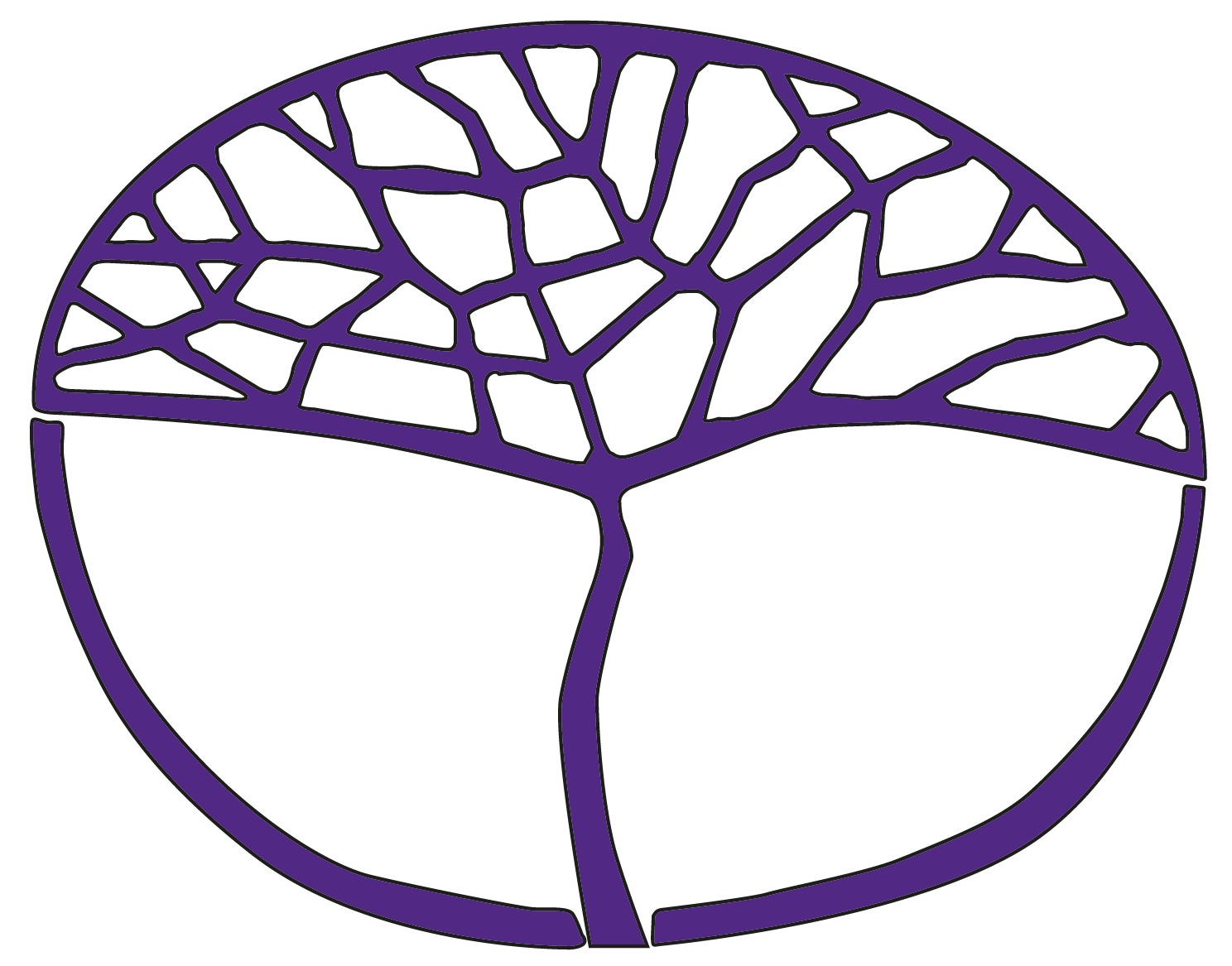 Animal Production SystemsATAR Year 12Copyright© School Curriculum and Standards Authority, 2015This document – apart from any third party copyright material contained in it – may be freely copied, or communicated on an intranet, for non-commercial purposes in educational institutions, provided that the School Curriculum and Standards Authority is acknowledged as the copyright owner, and that the Authority’s moral rights are not infringed.Copying or communication for any other purpose can be done only within the terms of the Copyright Act 1968 or with prior written permission of the School Curriculum and Standards Authority. Copying or communication of any third party copyright material can be done only within the terms of the Copyright Act 1968 or with permission of the copyright owners.Any content in this document that has been derived from the Australian Curriculum may be used under the terms of the Creative Commons Attribution-NonCommercial 3.0 Australia licenceDisclaimerAny resources such as texts, websites and so on that may be referred to in this document are provided as examples of resources that teachers can use to support their learning programs. Their inclusion does not imply that they are mandatory or that they are the only resources relevant to the course.Sample assessment outlineAnimal Production Systems – ATAR Year 12 Unit 3 and Unit 4Assessment 
type Assessment type 
weighting Assessment task weightingWhenAssessment taskInvestigation10%10%Semester 2Week 5–8Task 8: Effect of feed additives/supplements on the growth rates of Prime Lambs – students design and carry out an investigation to assess the effect of feed additives/supplements on growth rates of prime lambsProduction project20%5%Semester 1Week 3Task 1: Marketing Australian sheep products to the world – students identify advantages Australia may have in an international sheep market and develop a plan to market the farm’s sheep products (wool and/or meat) to this marketProduction project20%10%Semester 1Week 10–11Task 3: Management of barber’s pole worm in sheep – students plan and implement management of barber’s pole worm in sheepProduction project20%5%Semester 2Week 10Task 9: Evaluating on-farm beef cattle production practices to meet quality assurance criteria – students interpret beef carcase feedback data to assess meat qualityTest20%4%Semester 1Week 8Task 2: Animal structure and function and Breeding and improvement testTest20%4%Semester 1Week 11Task 4: Animal health testTest20%4%Semester 1Week 14Task 5: Economics, finance and markets testTest20%4%Semester 2Week 4Task 7: Animal structure and function and Animal nutrition testTest20%4%Semester 2 Week 13Task 10: Systems ecology and Sustainable production testExamination50%20%Examination weekTask 6: Semester 1 Examination Examination50%30%Examination weekTask 11: Semester 2 Examination Total100%100%